ZAPYTANIE OFERTOWEZapytanie ofertowe służy poznaniu Państwa działalności. Informacje w nim zawarte wykorzystane zostaną przez Jednostkę Certyfikującą TÜV NORD Polska do przygotowania oferty na przedłużenie ważności certyfikatu na zgodność z Dyrektywą 93/42/EWG. Staramy się poznać jak najlepiej Państwa działalność, aby przygotowana oferta spełniła Państwa oczekiwania i była zgodna z wytycznymi obowiązującymi w naszej Jednostce. Sporządzenie oferty na podstawie niniejszego zapytania jest bezpłatne i nie zobowiązuje Państwa do skorzystania z naszych usług. OGÓLNE DANE FIRMYOBECNY CERTYFIKAT MDDPODSTAWA NADZORU NAD ISTNIEJĄCYM CERTYFIKATEM MDDWYROBY MEDYCZNE ZGŁOSZONE DO PRZEDŁUŻENIA *Uwaga: Wyroby medyczne objete przedłuzeniem zgodnie z Rozporządzeniem (EU) 2023/607 z 15.03.2023 powinny być objęte wnioskiem o ocenę zgodności wg. Rozporządzenia 2017/745 z 5.04.2017DANE DOTYCZĄCE ZATRUDNIENIAw lokalizacjach objętych certyfikacjąJeżeli organizacja posiada więcej lokalizacji, prosimy o przesłanie informacji w dodatkowym pliku np. excelCERTYFIKACJA SYSTEMÓW ZARZĄDZANIAProsimy o zakreślenie właściwych punktów charakteryzujących Państwa działalność i podanie uzasadnienia odpowiedziINFORMACJE DOTYCZACE PODWYKONAWSTWAPOZIOM RYZYKA DZIAŁANOŚCI Prosimy o określenie poziomu ryzyka prowadzonej działanosci:  Wysokie ryzyko - sytuacja, w której wadliwość wyrobu lub usługi powoduje katastrofę gospodarczą lub stanowi zagrożenie życia. Średnie ryzyko - sytuacja, w której wadliwość wyrobu lub usługi może spowodować obrażenie lub chorobę. Niskie ryzyko - sytuacja, w której spowodowanie obrażenia lub choroby przez wadliwość wyrobu lub usługi jest mało prawdopodobne.Czy w przeszłości zdarzyło się, aby Państwa wyrób, usługa spowodował/a którąś z wyżej wymienionych zagrożeń?      nie,   tak, prosimy o opis: Czy w ostatnim cyklu certyfikacji zdarzyło się, aby Państwa wyrób, usługa została wycofana z rynku?      nie,   tak, prosimy o opis: INFORMACJE DODATKOWECzy przy wdrażaniu systemu korzystali Państwo z usług zewnętrznych konsultantów? Tak  proszę podać kogo:        Nie       		       W jaki sposób uzyskali Państwo nasz adres: Państwa uwagi, życzenia: Oświadczam, iż dane osobowe zawarte w niniejszym zapytaniu ofertowym zostały uzyskane i przekazane zgodnie z obowiązującymi przepisami o ochronie danych osobowych.UWAGA: W przypadku certyfikacji wyrobu medycznego prosimy o wypełnienie Załącznika 1 i wysłanie go razem z zapytaniem ofertowym. Wniosek i wszystkie załączniki muszą zostać dostarczone do jednostki w wersji podpisanej nieedytowalnej (pdf).Dziękujemy za wypełnienie formularza zapytania ofertowego.Prosimy o wysłanie wypełnionych formularzy do:Małgorzata Chyż – Szczypa - m.chyz@tuv-nord.pl  tel. 603-113-752Sebastian Mielczarek - s.mielczarek@tuv-nord.pl  tel: 609-994-789Odwiedź naswww.tuv-nord.plZarejestrowana nazwa firmy:Osoba kontaktowa: Kom.: e-mail: Ulica, kod, miasto: Województwo: Kraj: Pełnomocnik ds. Jakości: Kom.: e-mail: NIP: www:   Firma posiada certyfikat w TÜV Nord Polska Firma posiada certyfikat w innej Jednostce Notyfikowanej. Nazwa tej jednostki: Uwaga: Jeżeli firma posiada certyfikat w innej Jednostce Notyfikowanej prosimy o przysłanie kopi certyfikatu wraz z załącznikami oraz RAPORTEM Z OSTATNIEGO AUDYTU. Zakres certyfikacji według 93/42/EWG: Data ważności obecnego certyfikau MDD:  Dyrektywa 93/42/EWG, Załącznik V, (Is, Im, IIa) Dyrektywa 93/42/EWG,Załącznik VI, (Im, IIa) Dyrektywa 93/42/EWG, Załącznik II bez p.4, (Im, Is, IIa, IIb) Dyrektywa 93/42/EWG, Załącznik II p. 4, (III) Dyrektywa 93/42/EWG, Załącznik V zestawy zabiegowe według art. 12Wyroby medyczne zgłoszone do przedłużenia wg. Rozporządzenia (EU) 2023/607 z 15.03.2023:Czy firma podpisała umowę na ocenę zgodności wyrobów medycznych objętych przedłuzenie wg. Rozporządzenia 2017/745 z inną Jednostką Notyfikowaną?* TAK            NIETAK            NIETAK            NIETAK            NIETAK            NIECałkowita liczba lokalizacji: Lokalizacja I CentralaLokalizacja IILokalizacja IIILokalizacja IVSumaNazwa firmy / zakładu /oddziałuAdres (ulica, kod, miasto, kraj)Rodzaj prowadzonej działalnościCałkowita liczba pracowników 
w obszarze objętym certyfikacjąw przeliczeniu na pełne etaty, łącznie z pracownikami tymczasowymi oraz sezonowymi- 93/42/EWGLiczba pracowników na I zmianieII zmianieIII zmianieNie mające zastosowania wymagania ISO 13485, prosimy o zaznaczenie, jeżeli mają zastosowanie.   7.3 (projektowanie i rozwój)  inne  personel mówiący kilkoma językami – istnieje konieczność tłumaczenia w trakcie auditu Czy zlecane są innym podmiotom inne istotne etapy realizacji procesów? tak, jeśli tak prosimy o uzupełnienie poniższej tabelki  nieCzy zlecane są innym podmiotom inne istotne etapy realizacji procesów? tak, jeśli tak prosimy o uzupełnienie poniższej tabelki  nieCzy zlecane są innym podmiotom inne istotne etapy realizacji procesów? tak, jeśli tak prosimy o uzupełnienie poniższej tabelki  nieCzy zlecane są innym podmiotom inne istotne etapy realizacji procesów? tak, jeśli tak prosimy o uzupełnienie poniższej tabelki  nieCzy zlecane są innym podmiotom inne istotne etapy realizacji procesów? tak, jeśli tak prosimy o uzupełnienie poniższej tabelki  nieCzy zlecane są innym podmiotom inne istotne etapy realizacji procesów? tak, jeśli tak prosimy o uzupełnienie poniższej tabelki  nieCzy zlecane są innym podmiotom inne istotne etapy realizacji procesów? tak, jeśli tak prosimy o uzupełnienie poniższej tabelki  nieProcesZakres prac zlecanych w odniesieniu do zgłoszonych wyrobówNazwa firmy /dostawcy/ adres rejestrowyCzy poddostawca posiada certyfikat na podzlecane procesy (IOS 13485, ISO9001, GMP).Jeśli tak prosimy podać dane /dosłać kopię.Kontrola końcowa w jakim zakresie i gdzie się odbywa.Zadeklarowanywyrób medycznyUwagi(np. inny adres wykonywania usługi niż adres rejestrowy)ProjektowanieElementy procesu produkcji:Elementy procesu produkcji:Elementy procesu produkcji:PakowanieSterylizacjaSerwisOsprzęt, akcesoriaMagazynowanieEtykietowanieInneImię i nazwisko osoby upoważnionejData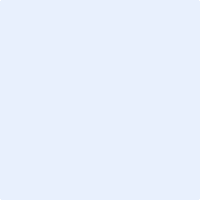 Podpis